ДУМА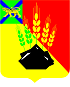 МИХАЙЛОВСКОГО МУНИЦИПАЛЬНОГОРАЙОНАРЕШЕНИЕс. Михайловка21.12.2022г.								             №	289	 «О  принятии полномочий, делегированных Михайловскому муниципальному району Новошахтинским городским поселениемМихайловского муниципального района на 2023 год»Руководствуясь Федеральным законом от 06.10.2003 № 131 - ФЗ «Об общих принципах организации местного самоуправления в Российской Федерации», решением муниципального комитета Новошахтинского  городского поселения от 19.10.2022 № 115 «О делегировании Михайловскому муниципальному району осуществления полномочий по вопросу местного значения Новошахтинского городского поселения на 2023 год», Уставом Михайловского муниципального района, Дума Михайловского муниципального районаРЕШИЛА:Михайловскому муниципальному району принять для исполнения с 01.01.2023 по 31.12.2023 полномочия по вопросам местного значения:выдача разрешений на строительство (за исключением случаев, предусмотренных Градостроительным кодексом Российской Федерации, иными федеральными законами), разрешений на ввод объектов в эксплуатацию при осуществлении строительства, реконструкции объектов капитального строительства, расположенных на территории поселения, утверждение местных нормативов градостроительного проектирования поселений, осуществление в случаях, предусмотренных Градостроительным кодексом Российской Федерации, осмотров зданий, сооружений и выдача рекомендаций об устранении выявленных в ходе таких осмотров нарушений, направление уведомления о соответствии указанных в уведомлении о планируемых строительстве или реконструкции объекта индивидуального жилищного строительства или садового дома (далее - уведомление о планируемом строительстве) параметров объекта индивидуального жилищного строительства или садового дома установленным параметрам и допустимости размещения объекта индивидуального жилищного строительства или садового дома на земельном участке, уведомления о несоответствии указанных в уведомлении о планируемом строительстве параметров объекта индивидуального жилищного строительства или садового дома установленным параметрам и (или) недопустимости размещения объекта индивидуального жилищного строительства или садового дома на земельном участке, уведомления о соответствии или несоответствии построенных или реконструированных объекта индивидуального жилищного строительства или садового дома требованиям законодательства о градостроительной деятельности при строительстве или реконструкции объектов индивидуального жилищного строительства или садовых домов на земельных участках, расположенных на территориях поселений, принятие в соответствии с гражданским законодательством Российской Федерации решения о сносе самовольной постройки, решения о сносе самовольной постройки или ее приведении в соответствие с предельными параметрами разрешенного строительства, реконструкции объектов капитального строительства, установленными правилами землепользования и застройки, документацией по планировке территории, или обязательными требованиями к параметрам объектов капитального строительства, установленными федеральными законами (далее также - приведение в соответствие с установленными требованиями), осуществление сноса самовольной постройки или ее приведение в соответствие с установленными требованиями в случаях, предусмотренных Градостроительным кодексом Российской Федерации с передачей субвенций предоставленных бюджету Михайловского муниципального района из бюджета Новошахтинского городского поселения в размере 236 000 (двести тридцать шесть тысяч) рублей, согласно расчета объема субвенций, на полномочия по вопросам местного значения на 2023 год.Настоящее решение подлежит официальному опубликованию.Данное решение направить главе района для подписания. Председатель Думы Михайловского муниципального района                                                            Н.Н. Мельничук